各　位新型コロナウイルス感染拡大により、今、日本経済は甚大な影響を受けております。一日も早く事態が終息することを祈念致しております。皆さまの会社で下記の問題その他お困りごとがございましたら是非ご相談下さい。チェックリストを添付いたしますので、ご相談事項をご記入の上、弊所宛にファックスいただくか、メールに添付してご返信いただけますと幸いでございます。記【労務問題】当社は、政府からの休業要請の対象となっていない業種であるが、感染拡大防止のため、しばらくの間、休業する予定である。従業員への休業手当を支払う必要があるか分からない。従業員が新型コロナウイルスに罹患したことが判明したが、法的にどの点に気を付けたら良いか分からない。新型コロナウイルスの感染拡大の影響で、売上げが激減したため、従業員のリストラを検討せざるを得ないが、整理解雇して良いか。当社では、緊急事態宣言を受けて、テレワークを導入したが、テレワークに対応した就業規則とするにはどうすれば良いか。当社では、テレワークの実施にあたって、従業員が私用パソコンを使用して業務に従事しているが、情報管理規程をどのように整備すれば良いか。当社では、新型コロナウイルス感染拡大による影響で売上が激減したため内定を取消したところ、無効だと主張されている。【契約トラブル・損害賠償】売上げが激減したため、賃貸人に支払う賃料の負担が大きく、賃貸人に賃料の減額や支払の猶予を求めたい。ローンを組んで不動産賃貸業をしているが、この度、賃借人から、賃料の減額や支払の猶予を求められてしまい、ローンの支払が困難となるおそれがある。元請業者から、資金繰りが厳しいので、請負代金の減額又は支払延期をすると通告された。取引先から、新型コロナウイルス感染拡大を理由に、契約期間満了をもって取引を終了すると事前通告された。新型コロナウイルスの感染拡大により、開催を予定していたイベントを中止することになり、多額の損害が発生しそうな状況にある。新型コロナウイルスの感染拡大の影響により、納期までに納品できそうにない旨取引先に伝えたところ、納期遅延により損害が発生するので賠償してほしいと通告された。【会社設立・会社経営・Ｍ＆Ａ】ピンチはチャンスであると考え、一念発起して新たに会社を設立することにしたが、会社を設立する際に法的に何に気を付けたら良いか分からない。知人から、会社を手放したいので買ってくれないかと持ち掛けられ、会社の買収を検討している。本年６月に定時株主総会を開催する予定ですが、新型コロナウイルスの感染拡大を踏まえて、株主総会をどのように行うか決定していない。【企業再生・法的整理】これまで何とか会社を経営してきたが、今回の新型コロナ禍を受けて、破産することもやむを得ないと考えている。新型コロナウイルスの感染拡大がしばらくの間続くことが予想されることから、できるだけ傷の浅い状態で、会社を閉じることを考えている。売上げが激減し、資金繰りが厳しいので、法的手段を含めて、債権カットを行い、企業再生を図りたい。【相続・遺言・事業承継】いつ新型コロナウイルスに罹患するか分からないので、万一に備えて、後継者への事業承継の準備をしたい。今まで遺言を書くことに躊躇を覚えていたが、念のため、遺言を残しておきたいと思うようになった。経営者である親が新型コロナウイルスに罹患した場合に備えて、今後の相談をしたい。質　問　書mailto:info@succest.jp　fax 03-5541-5573【お　名　前】　　　　　　　　　　　　　　　　　　　　　　　【メールアドレス】　　　　　　　＠　　　　　　　　　　　　　【連絡先電話番号】　　　　　　　　　　　　　　　　　　　　　【ご相談事項】（手書きで簡単で結構です。）【ご相談希望日時】第１希望　　　月　　日　　　時　　　分〜　　　時　　　分第２希望　　　月　　日　　　時　　　分〜　　　時　　　分第３希望　　　月　　日　　　時　　　分〜　　　時　　　分【ご相談方法】　（○をつけてご回答ください）　　　　　　　電　　話　　　WEB・メール　　　　その他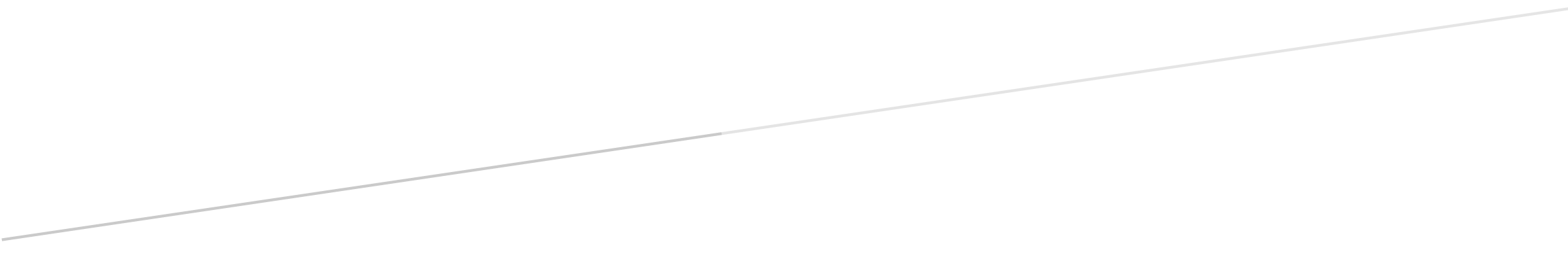 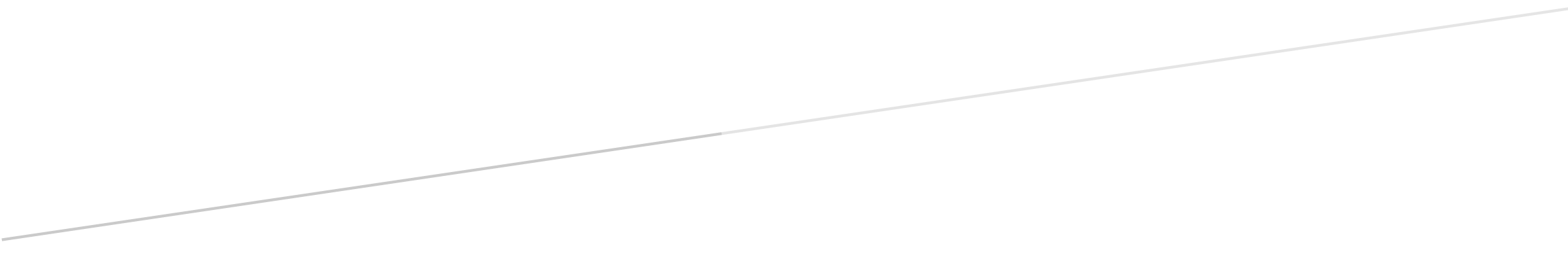 